НазначениеПанель реагентов Лошади, используемая с ветеринарным биохимическим анализатором skyla VB1, предназначена для количественного определения Альбумина (ALB), Щелочной фосфатазы (ALP), Амилазы (AMY), Мочевины в крови (BUN), Кальция (Ca), Креатинфосфокиназы (СРК), Креатинина (CREA), Гамма-глутамилтранспептидазы (GGT), Глюкозы (GLU), Натрия (Na), Калия (K), Общего билирубина (TBIL), Общего белка (TP), в цельной крови, плазме и сыворотке лошадей. Также могут быть получены расчетные значения Глобулина (GLOB), отношения Альбумин/ Глобулин (A/G Ratio), отношения Мочевина в крови/Креатинин (B/C Ratio) и отношения Натрий/Калий (Na/K Ratio).2. Основные сведения В состав панели для лошадей входит всего 13 наборов сухих реагентов, размещенных в соответствующих измерительных каналах реагентного диска. Пользователю достаточно просто ввести пробу крови в отверстие диска для проб и вставить диск в анализатор. Анализ будет автоматически выполнен в течение 15 минут. После завершения теста рассчитываются также 4 дополнительных показателя. Более подробно конструкция диска описана в Руководстве пользователя ветеринарного биохимического анализатора skyla VB1.Клиническая значимость:Альбумин (ALB): ALB является одним из показателей функции почек, печени и обезвоживания организма. Щелочная фосфатаза (ALP): ALP является одним из показателей нарушения функции печени и желчевыводящих путей.Аспартатаминотрансфераза (AST): Показатель AST используется в исследованиях гепатобилиарных заболеваний и степени поражения миокарда.Мочевина в крови (BUN): BUN является одним из важных показателей для диагностики и прогноза течения болезней почек.Кальций (Ca): Показатель Ca может быть использован для обнаружения паратиреоидных дисфункций, остеопатии, хронических заболеваний почек и судорог, обусловленных дефицитом витамина D.Креатинфосфокиназа (CPK): CPK используется для диагностики мышечных травм, конвульсий, болезней сердца, гипотиреоза, перегрузок, отсутствия физической активности, снижения мышечной массы.Креатинин (CREA): CREA является одним из маркеров почечной функции.γ-глутамилтранспептидаза (GGT): GGT используется для диагностики заболеваний печени, первичных и вторичных опухолей печени.Глюкоза (GLU): Показатель GLU используется для диагностики диабета и болезней, связанных с метаболизмом углеводов.Натрий (Na): Na является одним из показателей жидкостного баланса и баланса электролитов. Он может быть использован для оценки нарушений используется для диагностики, проявляющихся в виде рвоты, диареи, обезвоживания и болезни Аддисона.Калий(K): K является одним из показателей жидкостного баланса и баланса электролитов. Он может быть использован для оценки нарушений, проявляющихся в виде рвоты, диареи, обезвоживания и болезни Аддисона.Общий билирубин (TBIL): Показатель TBIL используется для диагностики обструктивных болезней печени и гепатобилиарных заболеваний.Общий белок (TP): TP представляет собой показатель синтетической функции печени и степени потери белков, вызванной болезнями почек.Глобулин (GLOB): GLOB рассчитывается из значений TP и ALB и используется для оценки функции печени.Отношение Альбумин/Globulin Ratio (A/G Ratio): A/G Ratio представляет собой отношение показателей ALB и GLOB. Оно используется для оценки функций печени.Отношение Мочевина в крови/Креатинин(B/C Ratio): B/C Ratio указывает на степень поражения почек и гиперазотемию (уремию).Отношение Натрий/Калий (Na/K Ratio): Na/K Ratio может указывать на нагрузку почек, гиперальдостеронизм и болезнь Аддисона.Методы исследования:ALB ALB определяется по методу конечной точки биохимической реакции. ALB при реакции с бромокрезоловым зеленым (BCG) образует комплекс желто-зеленого цвета. Оптическая плотность измеряется на длине волны 600 нм. Содержание ALB в пробе пропорционально связанному ALB.ALP Активность ALP определяется путем ферментативной реакции п-нитрофенилфосфата, гидролизуемого ALP в продукт желтого цвета p-нитрофенол, оптическая плотность которого измеряется на длине волны 405 нм. Скорость реакции прямо пропорциональна активности фермента. ASTАктивность AST определяется путем ферментативной реакции. При реакции исследуемого образца с субстрат-ферментным реагентом, AST превращает L-аспарагиновую кислоту и       α-кетоглутарат в глутамат натрия и амидацетат. Затем амидацетат превращается в малат с помощью малатдегидрогеназы с одновременным окислением NADH в NAD. Понижение оптической плотности NADH измеряется на длине волны 340 нм и пропорционально активности  AST. BUNBUN определяется путем ферментативной реакции. Мочевина вследствие гидролиза, катализируемого уреазой, разлагается на аммоний и двуокись углерода. В реакции, катализируемой глутаматдегидрогеназой (GLDH), аммоний реагирует с 2-оксоглутаратом с образованием L-глутамата. В ходе этой реакции β-никотинамидадениндинуклеотид (NADH) окисляется до (NAD+), что сопровождается изменением окраски. Скорость изменения оптической плотности измеряется на длине волны 340  нм и пропорциональна концентрации BUN.CaCa определяется методом определения конечной точки химической реакции. Кальций реагирует с арсеназо III с образованием комплекса пурпурной окраски. Образование комплекса измеряется на длине волны 650 нм и пропорционально содержанию Ca в образце.CPKCPK определяется методом определения конечной точки ферментативной реакции. CPK катализирует реакцию креатинфосфата и ADP с образованием креатина и ATP. Затем гексокиназа катализирует реакцию глюкозы и ATP, образующих D-глюкозу-6-фосфат (G-6-P). В присутствии NAD, G-6-PD превращает G-6-P в 6-фосфоглюконат и NADH. Оптическая плотность может быть измерена на длине волны 340 нм в присутствии NADH и пропорциональна концентрации CPK.CREACREA определяется определяется методом ферментативной реакции по конечной точке. Креатининамидогидролаза гидролизует креатинин CREA в креатин. Затем креатин превращается в саркозин путем реакции, катализируемой креатинамидогидролазой. Далее саркозиноксидаза окисляет саркозин с образованием глицина, формальдегида и перекиси водорода (H2O2). Пероксидаза реагирует с перекисью водорода, 2,4,6-тригидроксибензойной кислотой (TBHBA) и 4-аминтриазоламзамещенным пиразолом (4-AAP), образуя в результате краситель хинонимин. Образование красителя измеряется на длине волны 546 нм и пропорционально количеству CREA в образце.GGTGGT определяется путем ферментативной реакции. GGT катализирует реакцию между L-γ-глутамил-3-карбокси-4-нитроанилидом и глицилглицином, приводящую к образованию L-γ-глутамилглицилглицина и 5-амино-2-нитробензоата желтой окраски. Скорость высвобождения 5-амино-2-нитробензоата прямо пропорциональна активности GGT в пробе и определяется количественно путем измерения оптической плотности на длине волны 405 нм.GLU GLU определяется определяется методом ферментативной реакции по конечной точке. Сахароза  при каталитической реакции с гексокиназой образует D-глюкоза-6-фосфат (G-6-P). В присутствии NAD G-6-PD превращает G-6-P в 6-фосфоглюконат и NADH. Оптическая плотность может быть измерена на длине волны 340 нм в присутствии NADH и пропорциональна концентрации GLU.KK определяется путем ферментативной реакции. Пуриваткиназа (PK) дефосфорилирует фосфоенолпуриват (PEP) с образованием пуривата. Затем пуриват превращается в лактат под каталитическим действием лактатдегидрогеназы (LDH). Одновременно NADH окисляется в NAD+, что сопровождается изменением окраски. Скорость изменения оптической плотности измеряется на длине волны 340 нм и пропорциональна содержанию калия в пробе.NaNa определяется путем ферментативной реакции. В результате активации β-галактозидазы ионами Na, o-нитрофенол-β-галактопиранозид (ONPG) вступает в каталитическую реакцию с активированной β-галактозидазой с образованием o-нитрофенола и галактозы. Оптическая плотность o-нитрофенола измеряется на длине волны 405 нм и пропорциональна содержанию Na в пробе.TBILTBIL определяется путем окисления ванадатом. В буферном растворе с pH 3 TBIL окисляется, образуя биливердин. Оптическая плотность измеряется на длине волны 450 нм и пропорциональна общей концентрации билирубина в пробе. TPTP определяется биуретовым методом. Пептидные связи белка реагируют с ионами меди в щелочной среде с образованием соединения пурпурного цвета. Изменение окраски пропорционально исходной концентрации TP и измеряется на длине волны 546 нм.Схемы реакций:ALBАльбумин + BCG ──→комплекс альбумин-BCG ALP                                        ALPp-нитрофенилфосфат ───→p-нитрофенол + фосфатAST                                                      ASTL-аспартат + α-кетоглутарат ────→ амидацетат + L-глутамат                                           MDHАмидацетат + NADH ─────→малат + NAD+BUN                              уреазаМочевина + H2O ────→2NH3+ CO2                                                      GLDHNH3+ 2-оксоглутарат + NADH ────→L-глутамат + H2O + NAD+CaCa2++ арсеназоⅢ──→комплекс Ca2+-арсеназоⅢCPK                                                CPKКреатинфосфат + ADP ──────→креатин + ATP                                         гексокиназаD-глюкоза + ATP ──────→D-глюкоза-6-фосфат + ADP                                                       G-6-PDHD-глюкоза-6-фосфат + NAD ──────→6-фосфоглюконат+ NADH + H+CREA                              креатининамидогидролаза Креатинин + H2O ──────────→креатин                            креатинамидогидролазаКреатин + H2O ───────────→саркозин + мочевина                                       саркозиноксидазаСаркозин + H2O + O2────────→глицин + формальдегид + H2O2                                          пероксидазаH2O2+ TBHBA + 4-AAP─────→ хинониминовый красный + H2OGGT                                                                                                   GGT L-γ-глутамил-3-карбокси-4-нитроамид + глицилглицин ────→L-γ-глутамилглицилглицин + 5-амино-2-нитробензоатGLU                                 гексокиназаD-глюкоза + ATP ─────→D-глюкоза-6-фосфат + ADP                                                      G-6-PDHD-глюкоза-6-фосфат + NAD ─────→6-фосфоглюконат + NADH + H+K                      K+, PK ADP + PEP ────→Пируват + ATP                                            LDH Пируват + NADH + H+ ────→лактат + NAD+ Na                                               Na+ β -Галактосидаза + ONPG ────→галактоза  + o-нитрофенолTBILБилирубин + ПАВ + VO3-──→биливердинTP                                     щелочьОбщий белок + Cu2+────→комплекс Cu-белокPHOS                              SPСахароза + Pi ──→α-D-глюкоза-1-фосфат + D-фруктоза                                          PGMα-D- глюкоза-1-фосфат ────→α-D-глюкоза-6-фосфат                                                               G6PDHα-D- глюкоза-6-фосфат + NAD+────→6-фосфо-D-глюконат + NADH + H+3. РеагентыСодержимое диска:Каждый диск содержит сухие гранулированные реагенты, сухие гранулированные контроли и дилюент. Состав реагентов:Хранение реагентов:Реагентные диски следует хранить при температуре 2 - 8°C.Срок годности указывается на пакете с реагентным диском. Не используйте реагентные диски с истекшим сроком годности. 4. Отбор и подготовка проб Отбор проб:С помощью панели Лошади могут исследоваться цельная кровь с литий-гепарином, плазма с литий-гепарином, сыворотка и контрольные материалы. Требуется 200 мкл пробы. (Допустимая погрешность составляет ±10мкл).Отбор и подготовка проб, а также дальнейшее обращение с ними должно производиться в соответствии со стандартными лабораторными процедурами и требованиями местного законодательства. Замечание: Не используйте образцы, содержащие другие коагулянты. Это приведет к ошибкам в результатах анализа.Подготовка проб:Перед внесением пробы в реагентный диск осторожно переверните пробирку с образцом несколько раз, чтобы убедиться в гомогенности (равномерности смешивания) пробы. Если в качестве пробы используется цельная кровь, не трясите контейнер сильно во избежание гемолиза.Замечания: 1. Выполняйте анализ в течение 10 минут после добавления пробы в реагентный диск.2. Использование образцов цельной крови с уровнем гематокрита (Hct) выше 60% может отрицательно повлиять на результаты анализа.Замечание: Дополнительная информация по отбору и подготовке проб приводится в Руководстве пользователя ветеринарного биохимического анализатора skyla VB1.5. Процесс анализаПодготовка материалов:1 реагентный диск панели skyla Лошади.Материалы, не входящие в диагностическую панель:Ветеринарный биохимический анализатор skyla VB1 Контейнер для отбора проб Микродозатор / НаконечникиЕсли реагентный диск или его упаковка повреждены, или срок годности истек, не используйте диск.Условия проведения теста:Тесты следует выполнять при окружающей температуре 10 - 32°C. Продолжительность каждого теста около 15 минут. В процессе теста в реакционном отсеке анализатора поддерживается температура 37°C для стабильности анализа.Шаги выполнения теста:1. Откройте фольгированный пакет и достаньте реагентный диск.2. Удалите защитную полоску, которой запечатан дилюент.3. С помощью микродозатора добавьте 200 мкл пробы в отверстие для пробы реагентного диска.4. Поместите диск в реакционный отсек анализатора.5. Нажмите кнопку “Start” (Пуск) на экране для начала анализа.Более подробно рабочие шаги и настройка прибора приведены в Руководстве пользователя ветеринарного биохимического анализатора skyla VB1.Замечания: 1. При обращении с реагентными дисками или анализатором надевайте лабораторные перчатки и прочие средства защиты во избежание инфицирования пробой.2. Использованные реагентные диски и наконечники дозатора следует рассматривать как биологические отходы и обращаться с ними в соответствии с требованиями местного законодательства. 3. Анализ следует выполнять в течение 20 минут после вскрытия пакета.4. Не храните реагентный диск при температуре выше 25°C более 48 часов перед использованием. 5. Если реагентный диск или его упаковка повреждены, или срок годности истек, не используйте диск.6. КалибровкаШтрих-код на каждом реагентном диске содержит всю информацию необходимую для калибровки анализируемых показателей. Анализатор автоматически считает информацию штрих-кода в процессе анализа.7. Контроль качестваПодготовка и использование контрольных материалов описаны в соответствующих инструкциях.  В случае расхождений с контрольными значениями рекомендуется выполнить проверочный тест на автоматическом лабораторном анализаторе или обратиться в службу технической поддержки. Материалы внешнего контроля качества можно использовать для проверки точности работы VB1. Рекомендуем проводить контроль качества  в следующих случаях: - Не реже 1 раза в 30 дней;- Перед использованием реагентов из новой партии;- При перемещении анализатора или существенном изменении рабочих окружающих условий.В противном случае следуйте требованиям местных законодательных актов или стандартных рабочих процедур, принятым в вашей организации.8. Диапазон референсных нормВ приведенной ниже таблице даны референсные нормы для каждого из показателей. Рекомендуется, чтобы каждая лаборатория или клиника устанавливала собственные референсные нормы для своих пациентов. 9. ОграниченияК физиологически обусловленным мешающим факторам в крови относятся гемолиз, иктеричность и липемия. Для каждого из исследуемых показателей использовались сыворотки с известными концентрациями эндогенных веществ 2 уровней. Существенным было принято смещение результатов теста >20%. (Замечание: максимальные измененные концентрации составили: гемоглобина 600 мг/дл; билирубина (несвязанного) 62,5 мг/дл, билирубина (связанного) 57,5 мг/дл; интралипидов 0,55%).10. ХарактеристикиДинамический диапазон: Диапазоны изменения для каждого из исследуемых показателей приведены ниже:Референсный метод:SIЕMENS ADVIA 1800 использовался в качестве референсного метода исследования. Тесты выполнялись с использованием одних и тех же проб сыворотки для обоих методов.Панель Лошади                                        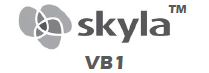 Панель Лошади                                        Только для использования в ветеринарной In Vitro диагностике PN: 900-150      Rev: AСоставКоличество на 1 дискБи-4-нитрофенилфосфат натрия 0,1 мг4-APP0,02 мгБи-аденозин-5’-монофосфат натрия0,05 мгADP0,05 мгАрсеназоⅢ0,007 мгНатриевая соль бромкрезолового зеленого 5,4 мкгСульфат меди0,1 мгКреатиназа2,8 ед.Креатинфосфат0,3 мгКреатинкиназа5,6 ед.D-глюкоза0,1 мгG6PDH0,28 ед.Глутаматдегидрогеназа 0,05 ед.Глицилглицин0,38 мгГексокиназа0,2 ед.Лактатдегидрогеназа0,6 ед.L-аспарагиновая кислота1  мгLNAC0,1 мгАцетат магния0,05 мгМалатдегидрогеназа0,04 ед.NAD0,08 мгNADH0,08 мгONPG0,04 мгПероксидаза0,1 ед.Гидрат натриевой соли фосфоенолпуриватной кислоты0,02 мгПируваткиназа0,05 ед.Саркозиноксидаза0,4 ед.Метаванадат натрия0,01 мгTBHBA0,2 мгУреаза0,03 ед.α-кетоглутаровая кислота 0,05 мгβ-галактосидаза0,3 ед.Показатели Показатели Референсные нормыРеференсные нормыРеференсные нормы (единицы SI)Референсные нормы (единицы SI)ALBСобаки2,6 -4,0г/дл26-40г/лALBКошки2,5 -4,0г/дл25-40г/лALBЛошади2,1 -4,3г/дл21-43г/лALPСобаки<212ед./л<212ед./лALPКошки<111ед./л<111ед./лALPЛошади<326ед./л<326ед./лASTСобаки<50ед./л<50ед./лASTКошки<48ед./л<48ед./лASTЛошади<610ед./л<610ед./лBUNСобаки6,0-26,0мг/дл2,1-9,3ммоль мочевины/лBUNКошки13,0 -37,0мг/дл4,6-13,0ммоль мочевины/лBUNЛошади10,0 -25,0мг/дл3,6-8,9ммоль мочевины/лCaСобаки8,6 -12,0мг/дл2,2-3,0ммоль/лCaКошки8,0 -12,0мг/дл2,0-3,0ммоль/лCaЛошади11,5 -14,2мг/дл2,9-3,6ммоль/лСРКСобаки<200ед./л<200ед./лСРККошки<314ед./л<314ед./лСРКЛошади<350ед./л<350ед./лCREAСобаки<1,6мг/дл<141мкмоль/лCREAКошки<2,0мг/дл<177мкмоль/лCREAЛошади<2,0мг/дл<177мкмоль/лGGTСобаки2,5-6,8мг/дл0,8 -2,2ммоль/лGGTКошки3,1-7,5мг/дл1,0 -2,4ммоль/лGGTЛошади0-42мг/дл0-42мкмоль/лGLUСобаки70 -110мг/дл3,9-6,1ммоль/лGLUКошки53 -150мг/дл2,9-8,3ммоль/лGLUЛошади63-163мг/дл3,5-9,1мкмоль/лKСобаки3,7 -5,8ммоль/л3,7 -5,8ммоль/лKКошки3,7 -5,8ммоль/л3,7 -5,8ммоль/лKЛошади3,7 -5,8ммоль/л3,7 -5,8ммоль/лNaСобаки138 -160ммоль/л138 -160ммоль/лNaКошки142 -164ммоль/л142 -164ммоль/лNaЛошади138 -160ммоль/л138 -160ммоль/лTBILСобаки<0,9мг/дл<15мкмоль/лTBILКошки<0,9мг/дл<15мкмоль/лTBILЛошади<3,5мг/дл<60мкмоль/лTPСобаки5,2-8,2г/дл52 -82г/лTPКошки5,7-8,9г/дл57 -89г/лTPЛошади5,6-7,9г/дл56 -79г/лПоказательКонцентрация веществ с уровнем влияния менее 20%Концентрация веществ с уровнем влияния менее 20%Концентрация веществ с уровнем влияния менее 20%Концентрация веществ с уровнем влияния менее 20%ПоказательГемоглобинБилирубин (несвязанный)Билирубин (связанный)ИнтралипидыALB300 мг/дл62,5 мг/дл57,5 мг/дл0,2%ALP600 мг/дл25,9 мг/дл57,5 мг/дл0,1%AST300 мг/дл42,1 мг/дл22,3 мг/дл0,1%BUN500 мг/дл42,1 мг/дл29,3 мг/дл0,43%Ca600 мг/дл56,3 мг/дл57,5 мг/дл0,3%СРК200 мг/дл25,9 мг/дл---0,17%CREA400 мг/дл36,7 мг/дл26,3 мг/длGGT400 мг/дл36,7 мг/дл26,3 мг/дл0,1%GLU600 мг/дл62,5 мг/дл57,5 мг/дл0,3%K100 мг/дл40,2 мг/дл22,8 мг/дл0,15%Na600 мг/дл40,2 мг/дл39,8 мг/дл0,2%TBIL600 мг/дл------0,1%TP300 мг/дл62,5 мг/дл57,5 мг/дл0,2%Показатель Диапазон измененияДиапазон измененияДиапазон изменения (ед. SI)Диапазон изменения (ед. SI)ALB1,0-6,0г/дл10-60г/лALP41 - 2000 ед./л41 - 2000 ед./лAST20 - 1000 ед./л20 - 1000 ед./лBUN2 - 140 мг/дл0,7-50,0ммоль мочевины/лCa4 - 15 мг/дл1,0-3,8ммоль/лСРК40 -2400ед/л40-2400ед/лCREA0,6 - 20 мг/дл53 -1768мкмоль/лGGT10 - 1500 мг/дл10-1500ммоль/лGLU30 - 550 мг/дл1,7-30,5ммоль/лK1,5 – 8,5ммоль/л1,5 – 8,5ммоль/лNa110 - 175ммоль/л110 - 175ммоль/лTBIL0,4 - 30 мг/дл7-513мкмоль/лTP1,5 - 10 г/дл15-100г/лПоказатели Показатели R2 Наклон Пересечение Количество проб Диапазон изменений ALBСобаки0,98480,9999 0,0000 38 2,7-5,9 г/дл ALBКошки0,96761,0000 0,0000 38 3,1-6,4 г/дл ALBЛошади0,959711,01725-0,06554303,2-4,3 г/длALPСобаки0,9626 0,9999-0,0059 32 53-1246 ед./лALPКошки0,9581 0,9998 -0,0010 32 24-263 ед./лALPЛошади0,951890,99898-0,00094248-297 ед./лASTСобаки0,9872 0,9934 -2,4272 31 22-803ед./лASTКошки0,9951 1,0290 0,2758 32 22-891 ед./лASTЛошади0,00900,99933,405816188-1310 ед./лBUNСобаки0,9967 0,9843 0,6679 42 9,7-128,4 мг/дл BUNКошки0,9923 1,0067 -0,7677 40 17,5-126,9 мг/дл BUNЛошади0,99871,0098-0,22316612,5-135,6 мг/длCaСобаки0,9945 1,0006 -0,0095 19 7,3-16,4 мг/дл CaКошки0,9689 0,9814 0,1209 19 7,1-16,4 мг/дл CaЛошади0,98191,0551-0,71723810,2-16,1 мг/длCPKСобаки0,995980,99307-0,008341588-1027 ед./лCPKКошки0,997110,99901-0,0025412121-1861ед./лCPKЛошади0,96051,01264-0,747582086-237 ед./лCREAСобаки0,9968 1,0526 -0,0305 38 0,5-16,9 мг/дл CREAКошки0,9928 1,0498 -0,2650 38 1,0-17,7 мг/дл CREAЛошади0,98760,0059-0,0811161,02-19,96 мг/длGGTСобакинет данныхнет данныхнет данныхнет данныхнет данныхGGTКошкинет данныхнет данныхнет данныхнет данныхнет данныхGGTЛошади0,99831,01050,72392511-1509 ед./лGLUСобаки0,9953 1,0000 0,00892 43 78-558 мг/дл GLUКошки0,9957 0,9956 2,1761 44 93-549 мг/дл GLUЛошади0,99591,1018-2,84851673-520 мг/длKСобаки0,98050,97280,1666333,9-7,7 ммоль/лKКошки0,9811,0343-0,1891472,3-7,2 ммоль/лKЛошади0,98090,97450,0953341,8-7,0 ммоль/лNaСобаки0,98540,99690,760440116-178 ммоль/лNaКошки0,98630,98871,580947125-175 ммоль/лNaЛошади0,98491,01812,692731111-167 ммоль/лTBILСобаки0,99655 0,98657 0,26715 23 0,1-31,2 мг/дл TBILКошки0,99542 0,99645 0,0686625 0,1-31,2 мг/дл TBILЛошади0,99641,03054-0,09203190,9-6,5 мг/длTPСобаки0,9603 0,9999 0,0000 38 5,2-9,5 г/дл TPКошки0,9883 0,9999 0,0000 38 6,3-10,3 г/дл TPЛошади0,963911,01531-0,13181196,0-8,3 г/длИспользованные символыИспользованные символыИспользованные символыИспользованные символы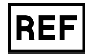 Каталожный номер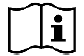 При использовании смотри инструкцию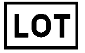 Код партии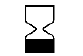 Использовать до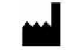 Производитель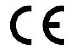 Знак соответствия европейским стандартам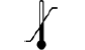 Температурные пределы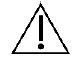 Осторожно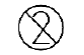 Не использовать повторно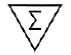 Рассчитано наПоставщик:LITE-ON Technology Corporation H.S.P.B. Адрес:No. 8, Dusing Road, Hsinchu Science Park, Hsinchu, TaiwanСлужба технической поддержки:+886-3-611-8511Сайт:www.skyla.comДата выпуска: 04.08.2015PN:7B25000051HALITE-ON Technology Corp.